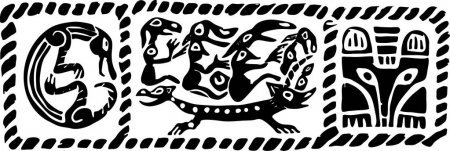 всероссийский Многожанровый онлайн конкурс-фестиваль ДЕТСКОГО, ЮНОШЕСКОГО И ВЗРОСЛОГО ТВОРЧЕСТВА                        "ПЕРМСКИЙ СТИЛЬ" г. Пермь28-30 мая 2020 г.НОМИНАЦИИ: вокальное исполнительство,  хореография, художественное слово, инструментальный жанр.Цель: выявление и поддержка новых дарований, представление творческих коллективов, содействие реализации творческих способностей и гармоничного развития личности. Расширение культурного межнационального сотрудничества, установление творческих контактов между коллективами. Привлечение внимания общественности к проблемам любительского  и профессионального творчества. Благотворительная деятельность.УчастникиТворческие коллективы и отдельные исполнители без ограничения возраста:Учащиеся, преподаватели, отдельные исполнители: детских музыкальных, хореографических школ; школ искусств; музыкальных, хореографических училищ, колледжей, ВУЗов; хореографических, вокальных студий; государственных и негосударственных  образовательных учреждений, а так же учреждений дополнительного образования.Порядок проведения онлайн-конкурса, как принять участие:Записать на видео Ваше выступление и разместить в YOUTUBE (инструкцию можно найти здесь https://support.google.com/youtube/answer/57407)Заполнить заявку на участие на сайте пермский-стиль.рф заполнив специальную форму здесь (поле для ссылки на видео будет в заявке) до 21 мая 2020 г.Оплатить участие в конкурсе до 21 мая 2020 г.Просмотр и оценка номеров с заполнением протоколов членами жюри конкурса с 28 по 30 мая 2020 г.  Подведение итогов конкурса с 31 мая по 4 июня 2020 г.Опубликование итогов конкурса на нашем сайте пермский-стиль.рф 05.06.2020 г.Рассылка, курьерская доставка наградной атрибутики участникам конкурса с 06 по 15 июня 2020 г. Конкурсные номинации и возрастные категории:Фестиваль проводится в форме конкурсов по следующим номинациям:Примечания:На видеоролике должны быть отчетливо видны все участники номера, без пауз и монтажа, с отчетливым звуком и изображением. Можно использовать ранее записанное видео, при этом место съёмки роли не играет.Не допускается выступление вокалистов под фонограмму «плюс».Мнение жюри не обсуждается, судейские протоколы на руки не выдаются. В дипломах и благодарностях фраза «онлайн конкурс» не пишется.При оформлении дипломов и благодарностей информация об участниках и руководителях копируется автоматически из формы заявок участников, поэтому  ошибки, допускаемые при заполнении заявок, автоматически переносятся  в наградные документы. Будьте внимательны при заполнении заявок!Жюри фестиваля формируется из ведущих специалистов культуры и искусства Пермского края и Российской Федерации. Жюри оценивает выступления участников по 10-бальной системе.Награждение и наградная атрибутикаУчастники оцениваются в каждой номинации и возрастной группе.Все участники конкурса получат памятные медали и дипломы.Для малых форм и ансамблей - кубки 1, 2, 3 места на команду и наградные дипломы.Для сольных номеров и дуэтов – кубки или призы 1, 2, 3 места и наградные дипломы.Для преподавателей и руководителей коллективов - благодарственные письма (по два на коллектив).От организаторов и членов жюри предусмотрены специальные призы – для исполнителей лучших номеров билеты на спектакли и экскурсии в Пермский академический театр оперы и балета имени П.И. Чайковского (после открытия театрального сезона).Финансовые условия. Организационный взнос является обязательным для участников конкурса. Стоимость участия в одном номере составляет:Для участника (солиста) - 500 рублей. Для дуэтов - 800 рублей за номер. Для малых форм (от 3-х до 5 участников) - 300 рублей с участника.Для ансамблей (от 6 до 14 участников) - 200 рублей с участника за номер.Для ансамблей (от 15 участников) - 150 рублей с участника за номер.Дополнительная благодарность или диплом формата А4 – 30 рублей.Дубликаты кубков можно заказать по цене от 200 до 400 рублейВнимание! Заявки на участие и оплата принимаются до 21 мая 2020 г.Платежные реквизиты размещены на сайте пермский-стиль.рф Возврат денежных средств.Для аннуляции заявки на участие в конкурсе - фестивале: - за 3 суток и ранее до мероприятия – возврат 100% стоимости авансового платежа. - менее 3 суток до мероприятия - возврат не осуществляется.Авторские праваАвторские права на логотип, брендовое название, а также на проведение конкурса принадлежат организаторам конкурса. Использование логотипа,  названия конкурса в своих коммерческих целях влечет за собой ответственность по гражданскому кодексу РФ.ЖанрВозрастная категорияКритерии оценокВокальное исполнительство:Народное, академическое, эстрадноеФорма: соло, дуэт, ансамбль (от 3-х участников)Выступления: произведение не более 4-х минут до 6 лет; 7-9 лет;10-12 лет; 13-15 лет;16-19 лет; 20-25 лет; 26-35 лет;36-55 лет;55 лет и старше; смешанная- чистота интонации и качество звучания;- сценическая культура;- соответствие репертуара  исполнительским возможностям и возрастной категории исполнителя;- исполнительское мастерство.Хореография:Классический танец, народный танец,детский танецнародно-стилизованный танец,современная хореография:(эстрада, джаз-модерн, неоклассика), хип-хопформы: соло, дуэт, малая форма (от 3-х до 5 участников), ансамбль (от 6 участников)Выступления:номер не более 4-х минут2-4 года4-6 лет; 7-9 лет;10-12 лет; 13-15 лет;16-19 лет; 20-25 лет; 26-35 лет;36-55 лет;55 лет и старше; Смешанная;- исполнительское мастерство;- выразительность и раскрытие художественного образа;- идея номера и композиционное построение;- сценическая культура (костюм и уровень отработки номера);- соответствие репертуара возрастным особенностям исполнителей.Художественное слово:Проза, поэзия, сказ, литературно-музыкальная композицияФорма: соло, дуэт, ансамбльВыступления:номер не более 7  минутДетская(6-10 лет);Детско-юношеская (11-14 лет);Молодежная(15-18 лет);Взрослая(с 19 и старше);Смешанная;- полнота и выразительность раскрытия темы произведения;- артистизм, раскрытие и яркость художественных образов, исполнительский уровень;- дикция;- сложность исполняемого произведения;- соответствие репертуара возрастным особенностям исполнителей.Инструментальный жанр:                    Струнные инструменты, духовые инструменты, ударные инструменты, народные инструментыФорма: соло, дуэт, инструментальный ансамбль, учитель-ученикВыступления:номер не более 7  минут 6-9 лет; 10-13 лет;14-16 лет;17-19 лет;20 лет и старше                                  - уровень владения музыкальным инструментом 
-уровень владения техникой исполнения 
- музыкальность                         -эмоциональность исполнения музыкального произведения                               -артистичность, эстетичность (эстетика внешнего вида, артистизм),
-для ансамблей  сыгранность.